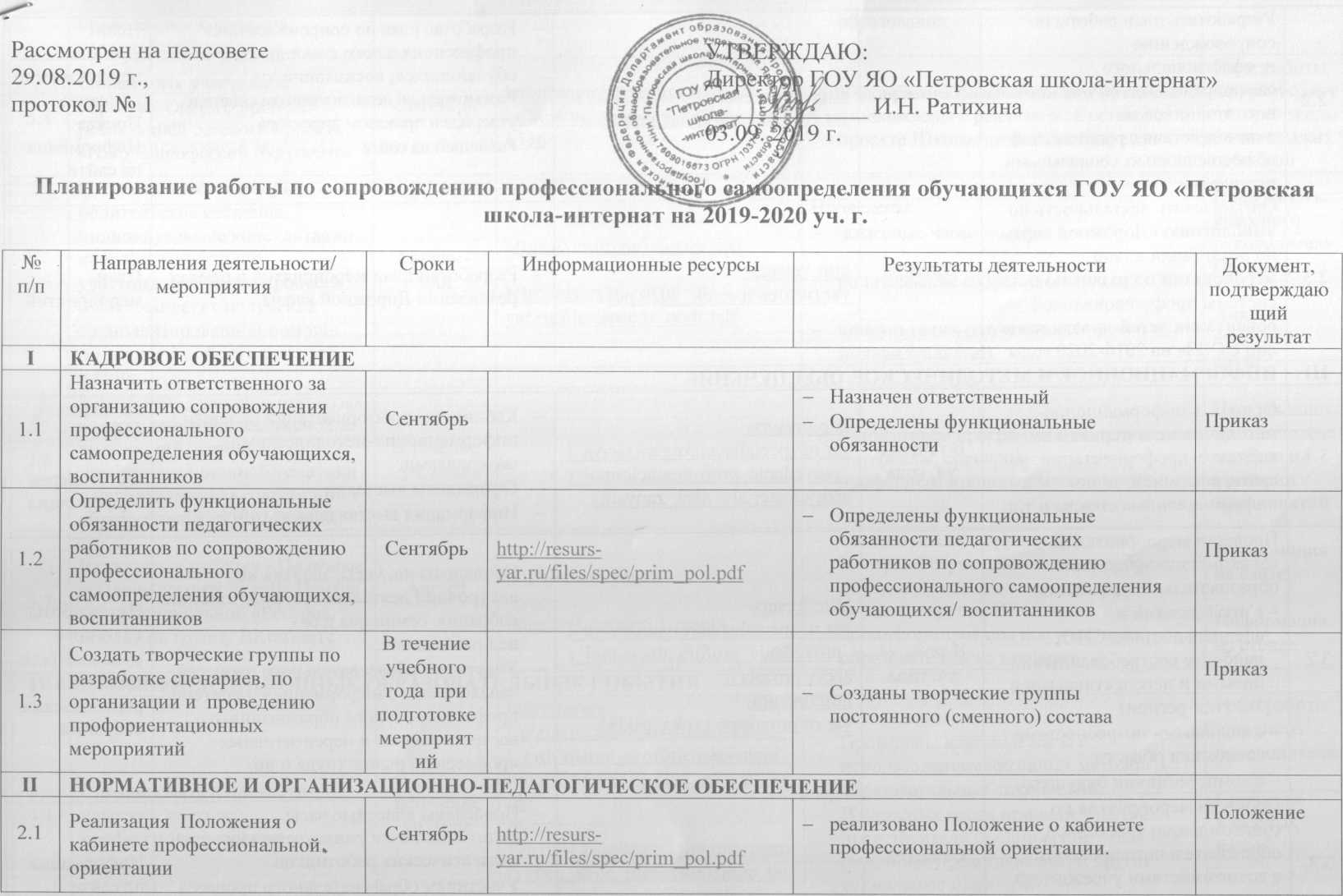 2.2Разработать план работы по сопровождению профессионального самоопределения обучающихся, воспитанников во взаимодействии с родительской общественностью, социальными партнёрами.СентябрьhttD://resurs-var.ru/files/sDec/Dplan do.pdfРазработан план по сопровождению профессионального самоопределения обучающихся, воспитанников Рассмотрен на педагогическом совете и ут вержден приказом директораРазмещен на сайтеПланПротоколпедагогического советаПриказИнформацияна сайте2.3Организовать деятельность по выполнению «Дорожной карты по реализации плана мероприятий по развитию системы профессиональной ориентации детей-инвалидов и лиц с ОВЗ» на 2016-2020 годыОктябрьhttD://resurs-var.ru/files/spec/dk 2020.pdf- Разработан план мероприятий в рамках реализации Дорожной картыПланмероприятийIIIИНФОРМАЦИОННОЕ И МЕТОДИЧЕСКО!EОБЕСПЕЧЕНИЕEОБЕСПЕЧЕНИЕ3.1Обновить информационнометодические материалы в кабинете профориентации, на сайте, оформить информационные стенды и т.д.В течение уч. годаhttD://resurs-var.ru/specialistam/organizaci va i provedenie proforientacionnoi r abotv/materialv diva zanvatii/Кабинет по профориентации оснащён информационно-методическими материалами.Оформлены выставкиИнформация выставлена на сайтеПаспорткабинетаФотогалерея Информация на сайте3.2Провести мероприятия по ознакомлению участников образовательного процесса:с профессиями и специальностями СПО, наиболее востребованными, новыми и перспективными в ЯО (топ-регион)-с кадровыми потребностями экономики областис компетенциями будущегоВ течение уч.годаhttp://resurs-var.ru/specialistam/oraanizaciva i provedenie proforientacionnoi r abotv/profobrl/ http://resurs-var.ru/proanozv rvnka truda/Проведены кл. часы, занятия по внеурочной деятельности, родительские собрания, семинары для пед.работников.Участники образовательного процесса ознакомлены с информацией о системе профессионального образования, о востребованных и перспективных профессиях, рынке труда и др.План работыклассногоруководителя,протоколыродительскихсобраний3.3Провести мероприятия по ознакомлению участников образовательного процесса с возможностями учреждений дополнительного образования (кружками, секциями), сСентябрьПроведены классные часы, родительские собрания, семинары для педагогических работников.Участники образовательного процесса ознакомлены с возможностями учреждений дополнительногоИнформация на сайтепроведением конкурсов, соревнований и т.д.образования3.4Ознакомить участников образовательного процесса с реализацией сетевого проекта «Школа профессий будущего»СентябрьhttD://www.yarreeion.ru/depts/dobr/tmoPases/news.asDx?newsID=1536- Участники образовательного процесса ознакомлены с реализацией сетевого проекта Школа профессий будущегоПлан работы кл.руководите ля, протоколы родительских собраний3.5Провести классные часы, родительские собрания, индивидуальные консультации по информированию участников образов, процесса о возможностях получения специализированной помощи по трудоустройству в летний периодАпрель - майh tt р s: // va г m р. ш/i nfo rrn at i о n http://resurs-yar.ru/files/spec/tr podr.pdfПроведены:классные часыродительские собранияконсультации (групповые, индивидуальные)План работы классного руководителя . ПротоколАнкетыобратнойсвязи3.6Разработать сценарии открытых уроков, занятий внеклассной и внеурочной деятельности профориентационной тематики с использованием современных образовательных технологийВ течение уч. года- Разработаны программно-методические материалы, сценарии профориентационных мероприятийПрограммнометодическиематериалы,сценариимероприятий3.7Включить в рубрику «Полезные ссылки» ссылки на сайт Центра профессиональной «Ресурс», ссылку на группу ВКонтактеАвгустhttp://resurs-yar.ru/ https://vk.com/prof resursСсылки на сайт, группу ВКонтакте Центра «Ресурс» включены в рубрику «Полезные ссылки»0 сайте и группе ВКонтакте проинформированы все участники образовательного процессаИнформация на сайтеИнформация на стендеIVПРОФОРИЕНТАЦИОННЫЕ С>БРАЗОВАТЕЛЬНЫЕ СОБЫТИЯ>БРАЗОВАТЕЛЬНЫЕ СОБЫТИЯ>БРАЗОВАТЕЛЬНЫЕ СОБЫТИЯ>БРАЗОВАТЕЛЬНЫЕ СОБЫТИЯ4.1Спланировать и провести классные часы по профессиональной ориентацииВ течение уч. годаhttp://resurs-yar.ru/specialistam/oraanizaciva i provedenie proforientacionnoiПроведены классные часы с использованием активных методов и образовательных технологий.В классных часах приняли участие представители предприятий, родители (законные представители) и другие социальные партнёрыПлан работыклассногоруководителя.Сценарииклассныхчасов4.1Спланировать и провести классные часы по профессиональной ориентацииВ течение уч. годаraboty/materialy dlya zanyatii/ur ok/http://resurs-yar.ru/shkolnikam i abiturientamПроведены классные часы с использованием активных методов и образовательных технологий.В классных часах приняли участие представители предприятий, родители (законные представители) и другие социальные партнёрыПлан работыклассногоруководителя.Сценарииклассныхчасов4.1Спланировать и провести классные часы по профессиональной ориентацииВ течение уч. года/vyberi svoe professionalnoe buПроведены классные часы с использованием активных методов и образовательных технологий.В классных часах приняли участие представители предприятий, родители (законные представители) и другие социальные партнёрыПлан работыклассногоруководителя.Сценарииклассныхчасов4.1Спланировать и провести классные часы по профессиональной ориентацииВ течение уч. годаduwee/malaya enciklopediva/ http://resurs-Проведены классные часы с использованием активных методов и образовательных технологий.В классных часах приняли участие представители предприятий, родители (законные представители) и другие социальные партнёрыПлан работыклассногоруководителя.Сценарииклассныхчасовvar.ru/shkolnikam i abiturientam /vyberi svoe professionalnoe bu duwee/istorii uspeha/4.2Организовать участие обучающихся/воспитанников 9- х классов, родителей (законных представителей), педагогических работников в областномпрофориентационноммероприятии«Скажи профессии «Да!»2-3четвертиhttp://resurs-var.ru/sDecialistam/oreanizaciva i provedenie proforientacionnoi r aboty/vremya vvbirat professivu dni po/Издан приказ об участии в мероприятии.Назначен ответственный за участие организации в мероприятии.Все участники образовательного процесса ознакомлены с содержанием, особенностями проведения областного профориентационного мероприятия «Скажи профессии «Да!»ПриказПротокол заседания МО Протокол родительской о собрания4.3Организовать участие обучающихся, воспитанников в межотраслевой конференции «Проектируем будущее!» в рамках деятельности Школы профессий будущегоДекабрьhttD://www.yarreeion.ru/depts/dobr/tmpPaees/news.aspx?newsID=1536- Обучающиеся, воспитанники приняли участие в межотраслевой конференции «Проектируем будущее!» в рамках деятельности Школы профессий будущего, в том числе в режиме интернет-конференцииПлан работыобразовательнойорганизации4.4Провести уроки, занятия по внеурочной деятельности с моделированием профессиональных ситуацийВ течение уч. года- Проведены уроки, занятия по внеурочной деятельности с моделированием профессиональных ситуаций, в том числе на базе профессиональных образовательных организаций, организаций высшего образованияПрограммы по учебным предметам. Сценарии занятий4.5Провести профессиональноориентированные мастер- классы, профориентационные игры, занятия по овладению базовыми навыками рабочих и инженерных профессийВ течение уч.годаhttp://resurs-var.ru/specialistam/oreanizaciva i provedenie proforientacionn oi rabotv/materialy diva zanya tii/prof ierv/ http://resurs-var.ru/specialistam/oreanizaciva i provedenie proforientacionn oi raboty/materialy diva zanya tii/scenarii i didaktika k detsk oroditelskim proforientacionny m ieram/- Проведены профессиональноориентированные мастер-классы, профориентационные игры, занятия по овладению базовыми навыками рабочих и инженерных профессийСценарииИнформация на сайте4.6Провести экскурсии:- на промышленныепредприятия Ярославской области для обучающихся и студентов, в том числе в рамках акции «Неделя без турникетов»В течение уч.годаhttr>://resurs-var.ru/files/sDec/kDek.ndfПроведены экскурсии:- в профессиональные образовательные организации, организации высшего образования, на промышленные предприятия; чемпионат «Молодые профессионалы»План работы классного руководителя Информация на сайте4.7Ознакомить обучающихся, воспитанников с промышленными предприятиями ЯО в рамках мероприятия «День промышленности ЯО»В течение уч.года- Организовано участие в конгрессно- выставочном мероприятии «День промышленности Ярославской области»Приказ Информация на сайте4.8Организовать посещение детского технопарка «Кванториуме» (г. Рыбинск)В течение уч.годаhttD://kvantori urn. edu.var.ru/ httDs://vk.com/kvantorium76Участники образовательного процесса ознакомлены с образовательными направлениями «Кванториума»Оформлена заявка на посещение «Кванториума», организован выездЗаявкаПриказИнформация на сайте4.9Провести мероприятия по вовлечению обучающихся, воспитанников в предпринимательскую деятельность: фестивали, проекты, олимпиады, турниры, профориентационные игрыВ течение уч. года- Проведены мероприятияИнформация на сайте4.10Организовать участие обучающихся, воспитанников 9 -10-х классов в профориентационных мероприятиях: «Дни открытых дверей», «Ярмарки учебных мест», конференции по профессиональной ориентации, олимпиады и т.д.В течение уч.годаhttD://resurs-var.ru/sDecialistam/orsanizaciva i Drovedenie oroforientacionnoi r abotv/vremva wbirat nrofessivu dni do/Организовано участие обучающихся, воспитанников 9-10-х классов в профориентационных мероприятиях.Созданы условия для закрепления и демонстрации полученных знаний и навыков в рамках региональныхИнформация на сайте4.11Организовать деятельность обучающихся по созданию портфолио (учёта достижений)В течение уч.годаОрганизована деятельность по формированию портфолиоПроведён фестиваль личных достиженийИнформация на сайте4.12Провести консилиумы поВ течение- Проведены консилиумы.Протоколыобразовательнопрофессиональным планам учащихся 9 класса, выпускников 10 классауч. года- Проведено собеседование с родителями выпускников об образовательнопрофессиональной траектории\\4.13Обеспечить консультирование разных категорий обучающихся, воспитанников по вопросам выбора профессий, сферы деятельности, профессионального обучения и развитияВ течение уч. годаhttp://resurs-var.ru/zanis па konsultacivu/- Проведены консультации, в том числе специалистами центра «Ресурс» по вопросам выбора профессий, сферы деятельности, профессионального обучения и развития, в том числе об-ся, оказавшихся в трудных жизненных ситуацияхАнкетаобратнойсвязи\VПОВЫШЕНИЕ КОМПЕТЕНТНОСТИ РУКОВОДЯЩИХ И ПЕДАГОГИЧЕН ПРОФЕССИОНАЛЬНОГО САМООПРЕДЕЛЕНИЯ ОБУЧАЮЩИХСЯПОВЫШЕНИЕ КОМПЕТЕНТНОСТИ РУКОВОДЯЩИХ И ПЕДАГОГИЧЕН ПРОФЕССИОНАЛЬНОГО САМООПРЕДЕЛЕНИЯ ОБУЧАЮЩИХСЯПОВЫШЕНИЕ КОМПЕТЕНТНОСТИ РУКОВОДЯЩИХ И ПЕДАГОГИЧЕН ПРОФЕССИОНАЛЬНОГО САМООПРЕДЕЛЕНИЯ ОБУЧАЮЩИХСЯСКИХ РАБОТНИКОВ ПО СОПРОВОЖДЕНИЮСКИХ РАБОТНИКОВ ПО СОПРОВОЖДЕНИЮ\5.1Организовать проведение обучающих семинаров- практикумов, тренингов для руководящих и пед.работников по вопросам:В течение уч.года- Проведены семинары-практикумы, тренингиПрограммы семинаров Информация на сайте\5.1.1- «Включениепрофориентационного минимума вобразовательный процесс»В течение уч.годаhttp://resurs-var.ru/shkolnikam i abiturientam /buduwava rabota ili ekonomika varoslavii i rvnok trudal/В центр «Ресурс» направлена заявка на проведение обучающих семинаров- практикумовПед. работники приняли участие в обучающих семинарах, актуализировали программы по предметамЗаявкаОбразовательныепрограммы\5.1.2- «Профессиональнаянавигации, сопровождение профессионального самоопределения обучающихся»В течение уч.годаhttp://resurs-var.ru/specialistam/Центром «Ресурс» проведены:обучающие семинары-практикумы для руководящих и педагогических работников;информационно-методические консультацииЗаявкаПрограммысеминаров-практикумов\5.1.3- «Актуальные вопросы экономики региона, рынка труда»В течение уч.годаhttn://resurs-var.ru/shkolnikam i abiturientam /buduwava rabota ili ekonomika varoslavii i rvnok trudal/Центром «Ресурс» проведены:обучающие семинары-практикумы для руководящих и педагогических работников;информационно-методические консультацииЗаявкаПрограммысеминаров-практикумов\5.1.4- «Интерактивные методы взаимодействия с родителямиВ течение уч. годаhttp://resurs-var.ru/files/spec/rod sobr razm.p dfЦентром «Ресурс» проведены:обучающие семинары-практикумы для руководящих и педагогических работников;информационно-методические консультацииЗаявкаПрограммысеминаров-практикумов\VIВЗАИМОДЕЙСТВИЕ С РОДИТЕЛЯМИВЗАИМОДЕЙСТВИЕ С РОДИТЕЛЯМИВЗАИМОДЕЙСТВИЕ С РОДИТЕЛЯМИВЗАИМОДЕЙСТВИЕ С РОДИТЕЛЯМИ\6.1Организовать информированиеСентябрьhttp ://resurs-var.ru/ roditelvam/- Родители (законные представители)Протокол\-родителей (законных представителей)о сайте Центра «Ресурс»ознакомлены: с информацией на сайте Центра «Ресурс»6.2Провести родительские собрания (круглые столы, конференции, консультации и т.д.) по сопровождению профес.самоопределения обучающихсяВ течение уч.года- Проведены родительские собрания (круглые столы, конференции, консультации и т.д.)Протоколы Информация на сайте6.3Организовать участие родителей (законных представителей) обучающихся 9-10-х классов в областном профориентацион ном мероприятии «Скажи профессии «Да!»1-3четвертиhttp://resurs-var.ru/sDecialistam/oreanizaciva i provedenie proforientacionnoi г abotv/vremva wbirat professivuПроведены родительские собрания по целевой направленности проведения мероприятия, его содержаниюРодители (законные представители) приняли участие в мероприятииПротокол родительског о собрания6.3Организовать участие родителей (законных представителей) обучающихся 9-10-х классов в областном профориентацион ном мероприятии «Скажи профессии «Да!»1-3четвертиdni do/Проведены родительские собрания по целевой направленности проведения мероприятия, его содержаниюРодители (законные представители) приняли участие в мероприятииПротокол родительског о собрания6.4Организовать деятельность родительской общественности по разработке и проведению профессиональных пробВ течение уч.годаhttp://resurs-var.ru/shkolnikam i abiturientamОрганизованы творческие группы из числа родительской общественности, педагогических работниковРазработаны и проведены профессиональные пробыПриказ/распоряжениеПрограммы Информация на сайте6.4Организовать деятельность родительской общественности по разработке и проведению профессиональных пробВ течение уч.года/vvberi svoe professionalnoe buОрганизованы творческие группы из числа родительской общественности, педагогических работниковРазработаны и проведены профессиональные пробыПриказ/распоряжениеПрограммы Информация на сайте6.4Организовать деятельность родительской общественности по разработке и проведению профессиональных пробВ течение уч.годаduwee/poznai sebva/Организованы творческие группы из числа родительской общественности, педагогических работниковРазработаны и проведены профессиональные пробыПриказ/распоряжениеПрограммы Информация на сайтеVIIАНАЛИТИЧЕСКОЕ ОБЕСПЕЧЕНИЕАНАЛИТИЧЕСКОЕ ОБЕСПЕЧЕНИЕАНАЛИТИЧЕСКОЕ ОБЕСПЕЧЕНИЕАНАЛИТИЧЕСКОЕ ОБЕСПЕЧЕНИЕ7.1Организовать участие выпускников в региональном мониторингепрофессиональных планов и уровня готовности к профессиональному выбору1 и 4четвертиhttp://resurs-var.ru/proenozv rvnka truda/proe nozirovanie kadrovvh potrebnost ei/proenozv i monitorinei/Обеспечено участие выпускников в мониторингеПринято участие в семинаре центра «Ресурс» по результатам мониторингаРезультатымониторинга7.1Организовать участие выпускников в региональном мониторингепрофессиональных планов и уровня готовности к профессиональному выбору1 и 4четвертиОбеспечено участие выпускников в мониторингеПринято участие в семинаре центра «Ресурс» по результатам мониторингаРезультатымониторинга7.2Проанализировать опыт по сопровождению профессионального самоопределения обучающихся, воспитанниковНоябрь-декабрьhttp://resurs-var.ru/specialistam/Проанализирован опыт по сопровождению профессионального самоопределения обучающихся, воспитанников.Опыт представлен на заседании Управляющего совета, размещен на сайте организации (презентация, фотографии, видеоролик и т.д.)Аналитическа я справка Публичный отчётИнформация на сайте